Unit Plan TemplateTitle:Subject Area(s):Subject Area(s):Teacher/ Storyteller/ElderGrade Level:Grade Level:Timing/Date(s)Shared Indigenous Learning: Shared Indigenous Learning: Shared Indigenous Learning: Shared Indigenous Learning: Shared Indigenous Learning: Shared Indigenous Learning: Shared Indigenous Learning: Shared Indigenous Learning: Shared Indigenous Learning: Shared Indigenous Learning: First Peoples Principles of Learning: 	 Learning ultimately supports the well-being of the self, the family, the community, the land, the spirits, and the ancestors.  Learning is holistic, reflexive, reflective, experiential, and relational (focused on connectedness, on reciprocal relationships, and a sense of place).  Learning involves recognizing the consequences of one’s actions.  Learning involves generational roles and responsibilities.  Learning recognizes the role of indigenous knowledge.  Learning is embedded in memory, history, and story.  Learning involves patience and time.  Learning requires exploration of one’s identity.  Learning involves recognizing that some knowledge is sacred and only shared with permission and/or in certain situations. Learning ultimately supports the well-being of the self, the family, the community, the land, the spirits, and the ancestors.  Learning is holistic, reflexive, reflective, experiential, and relational (focused on connectedness, on reciprocal relationships, and a sense of place).  Learning involves recognizing the consequences of one’s actions.  Learning involves generational roles and responsibilities.  Learning recognizes the role of indigenous knowledge.  Learning is embedded in memory, history, and story.  Learning involves patience and time.  Learning requires exploration of one’s identity.  Learning involves recognizing that some knowledge is sacred and only shared with permission and/or in certain situations. Learning ultimately supports the well-being of the self, the family, the community, the land, the spirits, and the ancestors.  Learning is holistic, reflexive, reflective, experiential, and relational (focused on connectedness, on reciprocal relationships, and a sense of place).  Learning involves recognizing the consequences of one’s actions.  Learning involves generational roles and responsibilities.  Learning recognizes the role of indigenous knowledge.  Learning is embedded in memory, history, and story.  Learning involves patience and time.  Learning requires exploration of one’s identity.  Learning involves recognizing that some knowledge is sacred and only shared with permission and/or in certain situations. Learning ultimately supports the well-being of the self, the family, the community, the land, the spirits, and the ancestors.  Learning is holistic, reflexive, reflective, experiential, and relational (focused on connectedness, on reciprocal relationships, and a sense of place).  Learning involves recognizing the consequences of one’s actions.  Learning involves generational roles and responsibilities.  Learning recognizes the role of indigenous knowledge.  Learning is embedded in memory, history, and story.  Learning involves patience and time.  Learning requires exploration of one’s identity.  Learning involves recognizing that some knowledge is sacred and only shared with permission and/or in certain situations. Learning ultimately supports the well-being of the self, the family, the community, the land, the spirits, and the ancestors.  Learning is holistic, reflexive, reflective, experiential, and relational (focused on connectedness, on reciprocal relationships, and a sense of place).  Learning involves recognizing the consequences of one’s actions.  Learning involves generational roles and responsibilities.  Learning recognizes the role of indigenous knowledge.  Learning is embedded in memory, history, and story.  Learning involves patience and time.  Learning requires exploration of one’s identity.  Learning involves recognizing that some knowledge is sacred and only shared with permission and/or in certain situations. Learning ultimately supports the well-being of the self, the family, the community, the land, the spirits, and the ancestors.  Learning is holistic, reflexive, reflective, experiential, and relational (focused on connectedness, on reciprocal relationships, and a sense of place).  Learning involves recognizing the consequences of one’s actions.  Learning involves generational roles and responsibilities.  Learning recognizes the role of indigenous knowledge.  Learning is embedded in memory, history, and story.  Learning involves patience and time.  Learning requires exploration of one’s identity.  Learning involves recognizing that some knowledge is sacred and only shared with permission and/or in certain situations. Learning ultimately supports the well-being of the self, the family, the community, the land, the spirits, and the ancestors.  Learning is holistic, reflexive, reflective, experiential, and relational (focused on connectedness, on reciprocal relationships, and a sense of place).  Learning involves recognizing the consequences of one’s actions.  Learning involves generational roles and responsibilities.  Learning recognizes the role of indigenous knowledge.  Learning is embedded in memory, history, and story.  Learning involves patience and time.  Learning requires exploration of one’s identity.  Learning involves recognizing that some knowledge is sacred and only shared with permission and/or in certain situations. Learning ultimately supports the well-being of the self, the family, the community, the land, the spirits, and the ancestors.  Learning is holistic, reflexive, reflective, experiential, and relational (focused on connectedness, on reciprocal relationships, and a sense of place).  Learning involves recognizing the consequences of one’s actions.  Learning involves generational roles and responsibilities.  Learning recognizes the role of indigenous knowledge.  Learning is embedded in memory, history, and story.  Learning involves patience and time.  Learning requires exploration of one’s identity.  Learning involves recognizing that some knowledge is sacred and only shared with permission and/or in certain situations. Learning ultimately supports the well-being of the self, the family, the community, the land, the spirits, and the ancestors.  Learning is holistic, reflexive, reflective, experiential, and relational (focused on connectedness, on reciprocal relationships, and a sense of place).  Learning involves recognizing the consequences of one’s actions.  Learning involves generational roles and responsibilities.  Learning recognizes the role of indigenous knowledge.  Learning is embedded in memory, history, and story.  Learning involves patience and time.  Learning requires exploration of one’s identity.  Learning involves recognizing that some knowledge is sacred and only shared with permission and/or in certain situations.Unit RationaleThe rationale describes why the unit has value, is important, is addressed or taught in a specific way and often considers context, class make up, etc.Unit RationaleThe rationale describes why the unit has value, is important, is addressed or taught in a specific way and often considers context, class make up, etc.Unit RationaleThe rationale describes why the unit has value, is important, is addressed or taught in a specific way and often considers context, class make up, etc.Unit RationaleThe rationale describes why the unit has value, is important, is addressed or taught in a specific way and often considers context, class make up, etc.Unit RationaleThe rationale describes why the unit has value, is important, is addressed or taught in a specific way and often considers context, class make up, etc.Unit RationaleThe rationale describes why the unit has value, is important, is addressed or taught in a specific way and often considers context, class make up, etc.Unit RationaleThe rationale describes why the unit has value, is important, is addressed or taught in a specific way and often considers context, class make up, etc.Unit RationaleThe rationale describes why the unit has value, is important, is addressed or taught in a specific way and often considers context, class make up, etc.Unit RationaleThe rationale describes why the unit has value, is important, is addressed or taught in a specific way and often considers context, class make up, etc.Unit RationaleThe rationale describes why the unit has value, is important, is addressed or taught in a specific way and often considers context, class make up, etc.Big Idea (often from BC Curric):What the students will Understand… what students will discover as a result of instruction and learning activities.  They are the main ideas of learning, the conclusions, or the generalizations.  Big Ideas should be open-ended and apply to more than one area of study.Big Idea (often from BC Curric):What the students will Understand… what students will discover as a result of instruction and learning activities.  They are the main ideas of learning, the conclusions, or the generalizations.  Big Ideas should be open-ended and apply to more than one area of study.Big Idea (often from BC Curric):What the students will Understand… what students will discover as a result of instruction and learning activities.  They are the main ideas of learning, the conclusions, or the generalizations.  Big Ideas should be open-ended and apply to more than one area of study.Big Idea (often from BC Curric):What the students will Understand… what students will discover as a result of instruction and learning activities.  They are the main ideas of learning, the conclusions, or the generalizations.  Big Ideas should be open-ended and apply to more than one area of study.Big Idea (often from BC Curric):What the students will Understand… what students will discover as a result of instruction and learning activities.  They are the main ideas of learning, the conclusions, or the generalizations.  Big Ideas should be open-ended and apply to more than one area of study.Essential Questions:Essential questions center around major issues, problems, concerns, interests or themes relevant to the classroom.  Essential questions should lead students to discover the Big Ideas.  They need to go beyond who, what and where.  They need to lead to how and why.Essential Questions:Essential questions center around major issues, problems, concerns, interests or themes relevant to the classroom.  Essential questions should lead students to discover the Big Ideas.  They need to go beyond who, what and where.  They need to lead to how and why.Essential Questions:Essential questions center around major issues, problems, concerns, interests or themes relevant to the classroom.  Essential questions should lead students to discover the Big Ideas.  They need to go beyond who, what and where.  They need to lead to how and why.Essential Questions:Essential questions center around major issues, problems, concerns, interests or themes relevant to the classroom.  Essential questions should lead students to discover the Big Ideas.  They need to go beyond who, what and where.  They need to lead to how and why.Essential Questions:Essential questions center around major issues, problems, concerns, interests or themes relevant to the classroom.  Essential questions should lead students to discover the Big Ideas.  They need to go beyond who, what and where.  They need to lead to how and why.Curricular Competencies (from BC Curric):What students will Do in order to Learn Content & Understand Big Ideas. Included in lessons and assessment.Curricular Competencies (from BC Curric):What students will Do in order to Learn Content & Understand Big Ideas. Included in lessons and assessment.Curricular Competencies (from BC Curric):What students will Do in order to Learn Content & Understand Big Ideas. Included in lessons and assessment.Curricular Competencies (from BC Curric):What students will Do in order to Learn Content & Understand Big Ideas. Included in lessons and assessment.Curricular Competencies (from BC Curric):What students will Do in order to Learn Content & Understand Big Ideas. Included in lessons and assessment.Curricular Competencies (from BC Curric):What students will Do in order to Learn Content & Understand Big Ideas. Included in lessons and assessment.Curricular Competencies (from BC Curric):What students will Do in order to Learn Content & Understand Big Ideas. Included in lessons and assessment.Curricular Competencies (from BC Curric):What students will Do in order to Learn Content & Understand Big Ideas. Included in lessons and assessment.Curricular Competencies (from BC Curric):What students will Do in order to Learn Content & Understand Big Ideas. Included in lessons and assessment.Curricular Competencies (from BC Curric):What students will Do in order to Learn Content & Understand Big Ideas. Included in lessons and assessment.Content (from BC Curric):What the students will Learn in order to Understand Big IdeasContent (from BC Curric):What the students will Learn in order to Understand Big IdeasContent (from BC Curric):What the students will Learn in order to Understand Big IdeasContent (from BC Curric):What the students will Learn in order to Understand Big IdeasContent (from BC Curric):What the students will Learn in order to Understand Big IdeasContent (from BC Curric):What the students will Learn in order to Understand Big IdeasContent (from BC Curric):What the students will Learn in order to Understand Big IdeasContent (from BC Curric):What the students will Learn in order to Understand Big IdeasContent (from BC Curric):What the students will Learn in order to Understand Big IdeasContent (from BC Curric):What the students will Learn in order to Understand Big IdeasIntegrated core subject learning                            Integrated core subject learning                            Integrated core subject learning                            Integrated core subject learning                            Core Competencies Addressed:Core Competencies Addressed:Core Competencies Addressed:Core Competencies Addressed:Core Competencies Addressed:Core Competencies Addressed:ReadingWritingWritingNumeracyThinking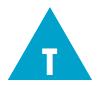 ThinkingThinkingCommunication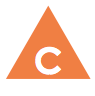 CommunicationPersonal and Social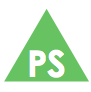 Core Competencies(details): Core Competencies(details): Key Terms/VocabularyWhat terms/vocabulary need to be reviewed, what new terms/vocabulary are being introduced for this unit?Key Terms/VocabularyWhat terms/vocabulary need to be reviewed, what new terms/vocabulary are being introduced for this unit?Key Terms/VocabularyWhat terms/vocabulary need to be reviewed, what new terms/vocabulary are being introduced for this unit?Assessments: List the types of assessments that will be used throughout the unit.  In particular, give thought to summative assessment – how will you know that students have developed their understandings, knowledge and competencies? How will students know? How will you evaluate proficiency in understanding?* If you don’t have assessments for the unit, they should be created (or at least considered) before moving on to the lesson design* (Label assessments as Diagnostic, Formative or Summative)Assessments: List the types of assessments that will be used throughout the unit.  In particular, give thought to summative assessment – how will you know that students have developed their understandings, knowledge and competencies? How will students know? How will you evaluate proficiency in understanding?* If you don’t have assessments for the unit, they should be created (or at least considered) before moving on to the lesson design* (Label assessments as Diagnostic, Formative or Summative)Assessments: List the types of assessments that will be used throughout the unit.  In particular, give thought to summative assessment – how will you know that students have developed their understandings, knowledge and competencies? How will students know? How will you evaluate proficiency in understanding?* If you don’t have assessments for the unit, they should be created (or at least considered) before moving on to the lesson design* (Label assessments as Diagnostic, Formative or Summative)Sequence of Lessons/Lesson BriefsThis is the list of learning activities in the anticipated order of teaching with key elements of the lesson to support further lesson planning & teaching. Key elements: Title, Lesson #, Lesson Objectives, Vocabulary, Assessment, Hook/prior learning assessment, How are you going to teach it, what will the students do?, Materials and/or Resources *Remember, this brief is just a starting point. Later, you will do more detailed lesson plans (and likely be required to submit first 2 lessons for each Unit)Sequence of Lessons/Lesson BriefsThis is the list of learning activities in the anticipated order of teaching with key elements of the lesson to support further lesson planning & teaching. Key elements: Title, Lesson #, Lesson Objectives, Vocabulary, Assessment, Hook/prior learning assessment, How are you going to teach it, what will the students do?, Materials and/or Resources *Remember, this brief is just a starting point. Later, you will do more detailed lesson plans (and likely be required to submit first 2 lessons for each Unit)Sequence of Lessons/Lesson BriefsThis is the list of learning activities in the anticipated order of teaching with key elements of the lesson to support further lesson planning & teaching. Key elements: Title, Lesson #, Lesson Objectives, Vocabulary, Assessment, Hook/prior learning assessment, How are you going to teach it, what will the students do?, Materials and/or Resources *Remember, this brief is just a starting point. Later, you will do more detailed lesson plans (and likely be required to submit first 2 lessons for each Unit)Lesson #/Title/TimingOverview/Lesson Brief (will likely include objective, Hook/intro, how you’ll teach, what students will do)Notes (may include: prep, materials, resources, assessment, key vocab)Unit Resources/Text SelectionsUnit Resources/Text SelectionsUnit Resources/Text SelectionsAdditional Notes and Teacher ReflectionsWritten as I remember it.I wonder… begin critical thinkingAdditional Notes and Teacher ReflectionsWritten as I remember it.I wonder… begin critical thinkingAdditional Notes and Teacher ReflectionsWritten as I remember it.I wonder… begin critical thinking